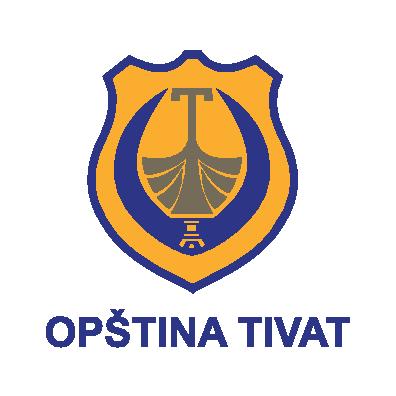 LOKALNI AKCIONI PLAN ZA RAZVOJ SISTEMA SOCIJALNE ZAŠTITE STARIJIH ZA PERIOD OD 2019-2022.GODINE U OPŠTINI TIVATTIVAT, AVGUST  2019.S A D R Ž A J :	I  - U V O D…………………………………………………..…………………….….3	II - PRAVNI  OKVIR……………………………………………………………….....4	III - RAZLOG ZA DONOŠENJE NOVE STRATEGIJE………………………. ...9	IV - MJERE I ZADACI……………………………………………..…………….…..9	V - AKCIONI PLAN……………………………………………………..……….….10-15I UVOD	Lokalni plan za razvoj sistema socijalne zaštite starijih za period 2019-2022.godine,u opštini Tivat, predstavlja lokalni strateški dokument koji ima za cilj da doprinese unapređenju kvaliteta socijalne zaštite starijih i povećanju učešća organizacija civilnog društva , privrednih društava, nevladinih organizacija, preduzetnika i fizičkih lica u pružanju usluga starijima, na održiv način, u vrijeme kada je sistem socijalne zaštite u Crnoj Gori zauzeo veoma jasne pravce razvoja.	Socijalna zaštita uključujući i socijalnu zaštitu starijih ,u prethodnom periodu koncipiranja i sprovođenja različitih akcija reformske i inovativne prirode,  poprima karakteristike sistemskih odgovora na potrebe starijih koje se i zadovoljavaju u sredini u kojoj žive. Ovaj dokument predstavlja lokalnu platformu politike prema svim važnim pitanjima koja su od značaja za poboljšanje socijalno – ekonomskog položaja građana , posebno starijih, kao i jasno strateško planiranje sa ciljem unaprijeđenja položaja starijih u oblasti socijalne zaštite.	Osnov za donošenje Lokalnog plana za razvoj sistema socijalne zaštite starijih za period od 2019-2022.godine,u opštini Tivat (u daljem tekstu LAP) proistekao je iz obaveza koje su utvrđene dokumentima usvojenim na nivou države: Zakonom o socijalnoj i dječjoj zaštiti,  Strategijom razvoja sistema socijalne zaštite starijih za period od 2018 – 2022 godine.	Strategija se zasniva na sljedećim vrijednostima:starenje se sagledava kao aktivno, zdravo, pozitivno i produktivno, tako da se pristupima starenju i starosti promovišu očuvanje i podržavaju potencijali starijih da vode kvalitetan život.	Zakonom o socijalnoj i dječijoj zaštiti propisano je da se pravo na zdravstvenu zaštitu obezbjeđuje korisniku: materijalnog obezbijeđenja, dodatka za njegu i pomoć i usluge smještaja, ukoliko ovo pravo nije ostvario po drugom osnovu. II  PRAVNI  OKVIR	Reformski procesi u socijalnoj zaštiti starijih zasnovani su  na brojnim međunarodnim i  nacionalnim dokumentima , od kojih su najznačajniji:Evropska socijalna povelja –Instrument Savjeta Evrope za zaštitu ljudskih prava, Torino 1961.godine ;Dodatni protokol za Evropsku socijalnu povelju,Strazbur,5.maj 1988.čl.4(pravo starijih na socijalnu zaštitu)  i Izmijenjena Evropska socijelna povelja (Strazbur ,3.maj 1996),čl.23(pravo starijih na društvenu zaštitu);“Međunarodni plan akcije na području starenja”(Prva svjetska skupština o starenju Beč,1982.godine)Načela Ujedinjenih naroda za starije ljude”,Rezolucija Generalne skupštine UN 46/91,koja postavljaju osnovne principe i vrijednosti na kojima se zasniva pristup starijim i starim gradjanima i koji su istovremeno vrijednosti i principi socijalne zaštite starijih; Evropska konvencija za zaštitu ljudskih prava i sloboda (Savjet Evrope ,Rim,1950) I Izmijenjena Evropska konvencija za zaštitu ljudskih prava i sloboda ( jul 1999)Univerzalna deklaracija o ljudskim pravima Ujedinjenih nacija;Evropska konvencija za zaštitu ljudskih prava i sloboda (Savjet Evrope ,Rim,1950) i Izmijenjena Evropska konvencija za zaštitu ljudskih prava I sloboda ( jul 1999)Lisabonska deklaracija o  starenju ,2000;“Madridska deklaracija “,”Madridski internacionalni plan akcije o starenju (MIPAA),usvojen na Drugoj svjetskoj skupštini o starenju u Madridu 2002.godine i “Vodič za nacionalnu implementaciju Madridskog internacionalnog plana akcije o starenju” “,Ujedinjene nacije,Njujork,2008.”Regionalna strategija za implementaciju Madridskog internacionalnog plana aktivnosti o srarenju 2002”,usvojena od strane Ekonomske komisije UN za Evropu(UNECE);Dokument Vijeća Evrope “Pristup socijalnim pravima “,2003;Revidirana strategija socijalne kohezije Vijeća Evrope (2004);Dokument SEC (2005) 957 “Na putu ka evopskom kvalifikacionom okviru za cjeloživotno učenje”,Brisel ,2005.godine;Konvencija UN o pravima osoba s invaliditetom(2006)Zakon o socijalnoj i dječjoj zaštiti(“Službeni list Crne Gore”, broj 50/17)Zakon o socijalnom stanovanju (“Službeni list Crne Gore “, broj 35/13)Odluka o pravima i uslugama iz socijalne i dječje zaštite(“Službeni list Crne Gore –opštinski propisi “ broj 48/17)Zakon o kretanju lica s invaliditetom uz pomoć psa pomagača (“Službeni list Crne Gore,broj 40/11)Zakon o zdravstvenoj zaštiti (“Službeni list Crne Gore”, broj 24/19)Zakon o zdravstvenom osiguranju (“Službeni list Crne Gore” ,broj 13/18)  Zakon o penzijskom i invalidskom osiguranju (”Službeni list  Crne Gore”,broj 55/16)	Integrisane socijalne usluge, pored usluga socijalne zaštite, obuhvataju i druge resore (zdravstvo, stanovanje, obrazovanje, zapošljavanje, kulturu i dr.) te omogućavaju zadovoljavanje većeg broja potreba korisnika.Integrisane socijalne usluge odnose se na međusektorsku saradnju u obezbjeđivanju usluga.Obezbjeđivanje integrisanih socijalnih usluga u Crnoj Gori, do sada, nije u dovoljnoj mjeri našlo svoje mjesto ni u dokumentima niti u praksi.Ova strategija u najvećoj mjeri promoviše koncept integrisanih socijalnih usluga, s tim što su u njenom fokusu usluge socijalne zaštite za starije.Situaciona analiza u opštini Tivat 	Relevantne institucije i organizacije koje se bave pitanjem položaja starijih u opštini Tivat su: Opština Tivat ( Sekretarijat za mlade,sport i socijalna pitanja)JU Centar za socijalni rad za opštine Kotor,Tivat i Budvu ( u daljem tekstu Centar za socijalni rad),Dom zdravlja Tivat,Opštinska Organizacija Crvenog krsta Tivat (u daljem tekstu OO CK),Zavod za zapošljavanje - Područna jedinica Herceg Novi,Biro rada Tivat NVU Organizacija žena Tivat ,Kolo srpskih sestara.	Opština Tivat radi u cilju unaprijeđenja socijalne zaštite starijih, sa integrisanim uslugama i podrškom radi očuvanja i poboljšanja kvaliteta njihovog života.Sekretarijat za mlade, sport i socijalna pitanja, u saradnji sa Opštinskom organizacijom Crveni krst Tivat, sprovodi geronto program,”Pomoć i njega u kući”.	To su usluge namijenjene licima koja zbog starosti, hronične bolesti ili invaliditeta imaju ograničene fizičke sposobnosti da zadovolje svakodnevne životne potrebe.Usluge “Pomoć i njega u kući” vrše obučene geronto domaćice , a njihove usluge obuhvataju nabavku hrane,pripremu obroka,pomoć pri hranjenju,kretanju održavanju lične higijene, nabavku ljekova i drugo. 	Promocija programa kao i uključivanje starijih ogleda se kroz različite manifestacije.Tokom ostvarivanja plana i programa Sekretarijata za mlade,sport i socijalna pitanja u okviru aktivnosti u aprilu, “Mjesec zdravlja”, izdvojili bi smo “Korpu zdravlja”,koju predstavnici Sekretarijata za mlade,sport i socijalna pitanja,volonteri Omladinskog kluba i geronto domaćice prilikom posjete dodjeljuju korisnicima, što je izazvalo veoma pozitivan efekat na korisnike programa. 	Od 2019.godine se obilježavanju “Mjeseca zdravlja” pridružio Dom zdravlja Tivat, pružajući korisnicima opšte preglede i mjerenje pritiska i šećera u krvi koju su obavljali doktor i medicinska sestra , tako da je ova aktivnost pokazala da se treba uvrstiti u program  “ Pomoć i njega u kući”.	Opština Tivat , Predsjednik Opštine, formirao je Tim za socijalnu zaštitu na predlog Sekretarijata za sport, mlade i socijalna pitanja.Tim se sastoji od predstavnika Opštine Tivat, Centra za socijalni rad Tivat, Radio Tivta, OO Crveni krst Tivat, DOO Komunalno preduzeće , NVO “Udruženje Egipćana “ i predstavnika Kancelarije za RE populaciju.Zadatak Tima  je unaprjeđenje usluga socijalne i dječje zaštite, izgradnja baze podataka i umrežavanje tih podataka svih institucija iz oblasti socijalne I dječje zaštite	Centar za socijalni rad Tivat odlučuje o pravima iz socijalne i dječje zaštite ,kao i socijalne zaštite starijih u skladu sa Zakonom o socijalnoj I dječjoj zaštiti. 	Centar za socijalni rad obavlja:procjenu stanja i potreba,procjenu podobnosti staraoca, izrađuje i prati individualne planove usluga,rješava u prvom stepenu po zahtjevima za ostvarivanje prava starijih,preduzima mjere, pokreće i učestvuje u sudskim i drugim postupcima,vodi evidencije i stara se o čuvanju dokumentacije korisnika .JZU Dom zdravlja Tivat je ustanova primarne zdravstvene zaštite koja pruža usluge svim korisničkim grupama , sveobuhvatnu , kvalitetnu i svima dostupnu zdravstvenu zaštitu uz kontinuiran kvalitet rada , a sve u cilju očuvanja i unapređenja zdravlja.To je referentni centar primarne zdravstvene zaštite za terioriju opštine Tivat. Rad Doma zdravlja se obavlja u prostorijama Doma zdravlja u Tivtu i u ambulanti u Radovićima. Zdravstvena zaštita se pruža  za stanovnike opštine Tivat, izbjegla lica i raseljena lica, kao i za turiste u toku i van turističke sezone (Turistička ambulanta).Kako je Zakonom o hitnoj medicinskoj pomoći (“Službeni list Crne Gore”, broj 49/08 I 40/11), članom 23 propisano da se rad privremenih podstanica za hitnu pomoć iz člana 9 ovog  zakona, kao i broj timova hitne pomoći iznad utvrđenog broja timova može finansirati iz sredstava lokalne samouprave, Opština Tivat je obezbijedila finansiranje medicinskog  tima u Jedinici za Hitnu medicinsku pomoć u Tivtu za period od 01.jula do 30.avgusta 2019.godine u  iznosu od 6 000 € .Izabrani doktor pruža zdravstvenu  zaštitu, u skladu s procjenom, i u stanu starije osobe , a njihova intervencija se nastavlja kroz službe patronažne zaštite.Institut za javno zdravlje realizuje mjere promocije aktivne starosti, te je s tim ciljem sačinjena publikacija “Vodič za brigu o starijim osobama”, a realizovano je i više prigodnih predavanja na istu temu.U proteklom periodu sproveden je IPA Projekat “Net age”, koji je omogućio stvaranje mreže podrške svim pružaocima usluge za starije.Pri tome, omogućeno je sagledavanje najboljih iskustava iz regiona i šire u ovoj oblasti.Već duže vrijeme se identifikuje potreba integrisanja sistema zdravstvene i sistema socijalne zaštite, radi unaprijeđenja kvaliteta života starih lica, ali i smanjenja troškova zdravstvene zaštite.Prema podacima dostavljenim za potrebe izrade nacrta Lokalnog akcionog plana za razvoj sistema socijalne zaštite starijih za period 2019-2022.godine  broj osoba starijih od 67 godina je  2.128 (916 muškaraca i 1.212 žena).	Opštinska organizacija Crveni krst Tivat (u daljem tekstu OO CK) je tokom svog postojanja vodila  kontinuiranu  brigu o najstarijim kategorijama stanovništva.	U maju 2006.godine  Zavod za zapošljavanje Crne Gore je , za projekat pod nazivom “Njega starih lica u opštini Tivat” , aplicirao  za sredstva iz Evropske Unije.Geronto program je profesionalno angažovao 6 geronto domaćica koje su uz pomoć Savjeta (sastavljenog od članova Zavoda za zapošljavanje –Tivat,Opštine Tivat, Centra za socijalni rad-Tivat, Dom zdravlja-Tivat,Crvenog krsta Tivat) realizovali aktivnosti.Kako je Zavod za zapošljavanje (zbog nedostatka sredstava) izašao iz projekta , projekat je preuzela opština Tivat koja je angažovala Crveni krst za realizaciju. Aktivnosti se realizuju od maja 2011.godine, bez prestanka.Na projektu radi 7 gerontodomaćica uz koordinaciju sekretara OO CK Tivat .	Do 2018.godine,distribuirali su pomoć za 20 lica u hrani i higijeni. Program pomoći nastavljaju i sa organizovanjem sabirnih akcija u velikim marketima , kao i kupovinom potrebnih artikala od sopstvenih sredstava.	Ovakav vid pomoći koristi 15 korisnika.Ovu kategoriju, uz saradnju Sekretarijata za mlade, port i socijalna pitanja, takođe obraduju povodom praznika i datuma (8.mart-Dan žena,1.oktobar-Dan starih,7.april-Dan zdravlja).U narednom periodu potrebno je proširiti geronto program na teritoriju naselja Gradiošnica. 	Zavod za zapošljavanje Crne Gore , Područna jedinica Herceg Novi-Biro rada Tivat je dao podatak da je broj nezaposlenih lica koja se nalaze na evidenciji Zavoda za zapošljavanje opštine Tivat, starosti preko 50 godina , na dan 03.04.2019.godine je 179.Udruženje penzionera Tivat u svojoj bazi podataka ima 2.919 penzionera.Analiza starosne strukture obuhvatila je 89% ukupnog broja penzionera i pokazala sljedeće podatke:	NVU Organizacija žena Tivat je nevladina organizacija koja tokom svog postojanja djeluje kontinuirano već 29 godina.Raspadom jednog društvenog sistema i prestankom rada SSRN, u sklopu kojeg je postojala Konferencija za društvenu aktivnost žena, ova se Organizacija nasla pred imperativom transformisanja i morala je pronaći svoje novo mjesto u društvu i nov način rada.Pod nazivom “Udruženje žena Tivat” registrovane su 1.juna 1990. godine, i bile prva konstituisana organizacija žena u Crnoj Gori koja je djelovala samostalno.Promijenile su naziv u Organizaciju žena Tivat 22.oktobra 1999.godine i postale nevladina organizacija s istim ciljevima kao i do tada, a to su okupljanje žena sa područja opštine Tivat radi humanitarnog djelovanja, druženja , brige o zdravstvenom i kulturnom uzdizanju, te pravilnog shvatanja svog položaja u društvu.Stasale su u organizaciju prepoznatljivu po humanitarnom radu i aktivnom učešću u društvenom životu našeg grada.Iza pomenute organizacije su nizovi akcija ne samo humanitarnih, nego i kulturno-rekreativnih i zabavnih , o kojima je javnost bila obaviještena.	Kolo srpskih sestara iz Tivta (u daljem tekstu-udruženje) je nevladino udruženje.Osnovano je 1993.godine.Odlikovano je Novembarskom nagradom grada Tivta.Sjedište je u Tivtu, naselje Kalimanj .Ciljevi udruženja su:humanitarni, kulturno-prosvjetni rad koji finansira dobrovoljnim prilozima građana, rukovođene namjerom da se pomogne ljudima u nevolji, usmjeren prema djeci, samohranim majkama, materijalno ugroženim i nemoćnim osobama, širenje vjerske i nacionalne svijesti i čovjekoljublja prema svima, bez obzira na vjeru i naciju. Djelatnosti udruženja su: pružanje materijalne i druge pomoći u zbrinjavanju djece i nejači, sprovođenje humanitarnih akcija, njegovanje nemoćnih, prikupljanje hrane, obuće i odjeće, knjiga ljekova i njihova dostava, posjećivanje i pružanje pomoći bolnicama i staračkim domovima, podrška srpskoj  pravoslavnoj crkvi, njenim crkvama i manastirima na području parohije tivatske pri crkvenim praznicima i slavama, kao i širenje načela dobrote i čovječnosti i ljubavi prema svim ljudima, bez obzira na vjeru i naciju.  Starosna struktura:III RAZLOG ZA DONOŠENJE  STRATEGIJE   	Razlog za donošenje ovog LAP-a je unaprijeđena socijalna zaštita starijih,sa integrisanim uslugama i podrškom radi očuvanja i poboljšanja kvaliteta njihovog života.	Potrebno je:		Unaprijediti socijalnu odgovornost i integrativni pristup koji omogućava podsticanje socijalne inkluzije,povećanje kvaliteta života i korišćenje kapaciteta starijih za samostalan život.Unaprijediti usluge socijalne zaštite starijih.Unaprijediti sistem kvaliteta usluga za starije	Tivat je humano i ekonomski stabilno društvo,koje obezbjeđuje razvoj i kontinuitet kvalitetne zaštite starijih,zasnovane na potrebama i najboljem interesu korisnika.	Opština Tivat stvara ambijent i sistem socijalne zaštite koji omogućava produktivno,zdravo,pozitivno i dostojanstveno staranje.Putem institucionalnih i društvenih mehanizama kojima se podržavaju potencijali starijih da vode kvalitetan život i doprinose društvu u mjeri svojih mogućnosti i potreba. 	Radi dostizanja navedenih opštih ciljeva LAP-a, planira se realizacija određenih mjera i zadataka. IV MJERE I ZADACIPOSEBNI CILJ 1: Unaprijediti socijalnu odgovornost i integrativni pristup koji omogućava podsticanje socijalne inkluzije, povećanje kvaliteta života i korišćenje kapaciteta starih lica za samostalni život.Mjera 1.1. Obavezati lokalnu samoupravu na finansijsku participaciju u uslugama podrške za život u zajednici za starija lica. 	Zadatak 1.1.1. Napraviti analizu učešća relevantnih institucija u finansiranju usluga socijalne zaštite za starija lica. 	 Mjera 1.2. Unaprijediti obezbjeđenje usluga socijalne zaštite starijih lica kroz podsticanje organizacija, preduzetnika, privrednih društava i fizičkih lica  da pružaju usluge. 	Zadatak 1.2.1. Mapirati usluge za starija lica koje pružaju organizacije, preduzetnici, privredna društava i fizička lica  s ciljem unapređenja planiranja, identifikcije potreba i prioriteta za održivo finansiranje ovih usluga iz sredstava javnih prihoda – napraviti analizu iz koje se vidi vrsta usluge, teritorija na kojoj se pruža usluga, broj korisnika, kapacitet pružaoca usluge, finansijski aranžman za pružanje usluge i drugi parametri koji omogućavaju uvid u kvalitet usluge. 	Zadatak 1.2.2. Razviti i implementirati sistem monitoringa, evaluacije i izvještavanja za pružanje usluga socijalne zaštite od sredstava javnih prihoda (iz budžeta) preko konkursa, javnih poziva i na druge načine u skladu sa zakonom.Mjera 1.3. Razvijati volontarizam 	Zadatak 1.3.1. U saradnji sa pružaocima usluga razvijati programe obuke za podsticaj starih lica za volontersko angažovanje u svojstvu učesnika u pružanju usluga socijalne i dječje zaštite.Mjera 1.4. Unaprijediti kompetencije za samostalni život i donošenje odluka zasnovanih na informacijama. 	Zadatak - Raditi na unaprjeđenju informatičke pismenosti starih lica, u saradnji sa organizacijama civilnog društva, privrednim društvima, obrazovnim institucijama i dr. 	Zadatak - Raditi na informisanju starih lica o pitanjima značajnim za donošenje životno važnih odluka (npr. o testamentu, raspolaganju imovinom u vezi sa obezbijeđenjem usluga socijalne zaštite i zaštitom imovinskih prava).Zadatak - Pravna pomoć starim licima besplatna,raditi na dostupnosti  usluga starijim licima u oblasti zdravstvene zaštite, penzijskog i invalidskog osiguranja, socijalne zaštite, diskriminaciji starih lica, zlostavljanju i zanemarivanju starih lica i dr.).POSEBNI CILJ 2: Unaprijediti sistem kvaliteta i dostupnost usluga za starija lica.	Zadatak - Seniorska kartica za starije,benefit kartica,koja omogućava svim starijim građanima i građankama da koriste popuste .	Zadatak  - Obezbijediti uslugu Dnevnog boravka za starija lica	Zadatak  - Povećati broj korisnika usluge pomoć i njega u kući starim i nemoćnim osobama (geronto domaćice) i proširiti rad na teritoriji cijele opštine.V AKCIONI PLAN ZA PERIOD 2019-2022.GODINE 	Akcioni plan za sprovođenje LAP-a sadrži sledeće podatke: koje mjere odnosno zadatke treba realizovati, u kom vremenskom okviru mjere odnosno zadatke treba realizovati, koji su indikatori i izvori verifikacije realizacije mjera odnosno zadataka, ko je odgovorni akter za realizaciju svake planirane mjere odnosno zadatka,koja su finansijska sredstva planirana za svaku mjeru odnosno aktivnosti. 	Sredstva za primjenu LAP-a koristiće se iz budžeta opštine Tivat.VI AKCIONI PLAN ZA 2019. GODINUZA SPROVOĐENJE STRATEGIJE RAZVOJA SISTEMA SOCIJALNE ZAŠTITE STARIJIH ZA PERIOD OD 2019. DO 2022. GODINE	OBRAĐIVAČ 												  	            PREDLAGAČSekretarijat za mlade, sport 													   Predsjednik, 	socijalna pitanja 													                                       dr Siniša Kusovac           IZVJESTILAC             Sekretarka,    mr Darka Ognjanović OBRAZLOŽENJE	Pravni osnov za donošenje Lokalnog akcionog plana za razvoj sistema socijalne zaštite starijih za period 2019-2022.godine-Tivat, ( u daljem tekstu LAP) sadržan je u Zakonu o socijalnoj i dječjoj zaštiti ( “Službeni list Crne Gore”, br. 050/17 od 31.07.2017) ,član 17 , kojim je predviđeno da LAP donosi nadležni organ opštine, za period važenja nacionalne Strategije razvoja sistema socijalne zaštite starijih za period od 2018.-2022.godine. .	Članom  58 Zakona o lokalnoj  samoupravi (“Službeni list Crne Gore” br.034/19 od 21.06.2019.godine), kao i članom 72 Statuta Opštine Tivat (“Službeni list Crne Gore-opštinski propisi”,br.024/18 od 12.07.2018), predviđeno je da Predsjednik Opštine predlaže propise i druge akte koje donosi Skupština.	Predsjednik Opštine Tivat donio je Odluku o pristupanju izradi nacrta LAP-a,broj 0101-550-48 od 14.01.2019.godine.	U skladu sa članom 2 iste Odluke, raspisan je Javni poziv za predlaganje članova/ica Radne grupe,broj 0101-550-48/1 od 15.01.2019.godine,koji su imali obavezu da izrade nacrt LAP-a.	Radna grupa je izradila nacrt LAPA-a koji je stavljen na Javnu raspravu.Javna rasprava je obuhvatila okrugle stolove sa lokalnim službenicima,predstavnicima institucja i nevladinim organizacijama , sa skupštinskim tijelom –matičnim odborom, i na kraju je održana Centralna Javna rasprava.Nakon održanih okruglih stolova,sačinjen je Izvještaj koji je dostavljen nadležnom organu.	Sredstva za realizaciju LAP-a biće obezbijeđena u budžetu opštine Tivat.	Obzirom da je nacrt LAP-a prošao sve korake koji su potrebni da se jedan ovakav dokument donese,predlažemo Skupštini opštine Tivat da ga usvoji. OBRAĐIVAČ                                                                                                                 Sekretarijat za mlade,sport i                                                                 PREDLAGAČ                        socijalna pitanja                                                                                      Predsjednik                                                                                                               dr Siniša KusovacIZVJESTILACSekretarka,mr Darka Ognjanović IZVJEŠTAJo sprovedenoj javnoj raspravi oizradi Lokalnog akcionog plana za razvoj sistema socijalne zaštite  starijih   za      period 2019-2022.godine	U skladu sa članom 58 Zakona o lokalnoj samoupravi(“Sl.list CG” br.02/18) i  člana 56 Statuta opštine Tivat ( “Sl.list  RCG-opštinski propisi”,br.24/18”), Predsjednik  opštine Tivat donio je Odluku o pristupanju izradi nacrta Lokalnog akcionog plana za razvoj sistema socijalne zaštite starijih za period 2019-2022.godine za opštinu Tivat,broj 0101-550-48 od 14.01.2019.godine.	U skladu sa članom 2 ove Odluke , raspisan je Javni poziv za predlaganje članova/ica Radne grupe  broj 0101-550-48/1 od 15.01.2019.godine, koji su imali obavezu da izrade nacrt Lokalnog plana.	Predsjednik opštine je nakon pristiglih priijava donio Rješenje o formiranju Radne grupe broj 0101-550-48/6 od 05.02.2019.godine,koja je brojala šest članova.	Nakon niza sastanaka Radna grupa je izradila nacrt Lokalnog akcionog plana koji je usvojio Predsjednik  opštine Tivat.Predsjednik Opštine ,27.08.2019.godine donio je Program javne rasprave broj 0101-550-48/7.	Nacrt Lokalnog akcionog plana i Program javne rasprave postavljeni su na oglasnoj tabli i web portalu opštine Tivat.	Javna rasprava je obuhvatila okrugle stolove sa opštinskim organima lokalne uprave i javnim službama,sa institucijama I nevladinim organizacijama a kao poslednja,održana je Centralna Javna rasprava .	Javnu raspravu sproveo je Sekretarijat za mlade,sport i  socijalna pitanja, a tokom svih okruglih stolova, svim učesnicima data je mogućnost pisanog,elektronskog i usmenog izjašnjavanja o nacrtu.	Sugestije i predlozi u elektronskoj formi: 0	Primjedbe u pisanoj formi: 0	Primjedbe i sugestije u usmenoj formi: 0	Kako ni na jednom okruglom stolu nije bilo primjedbi ni sugestija , nacrt dokumenta je predložen Skupštini opštine Tivat da ga usvoji.OBRAĐIVAČSekretarijat za mlade,sport i socijalna pitanja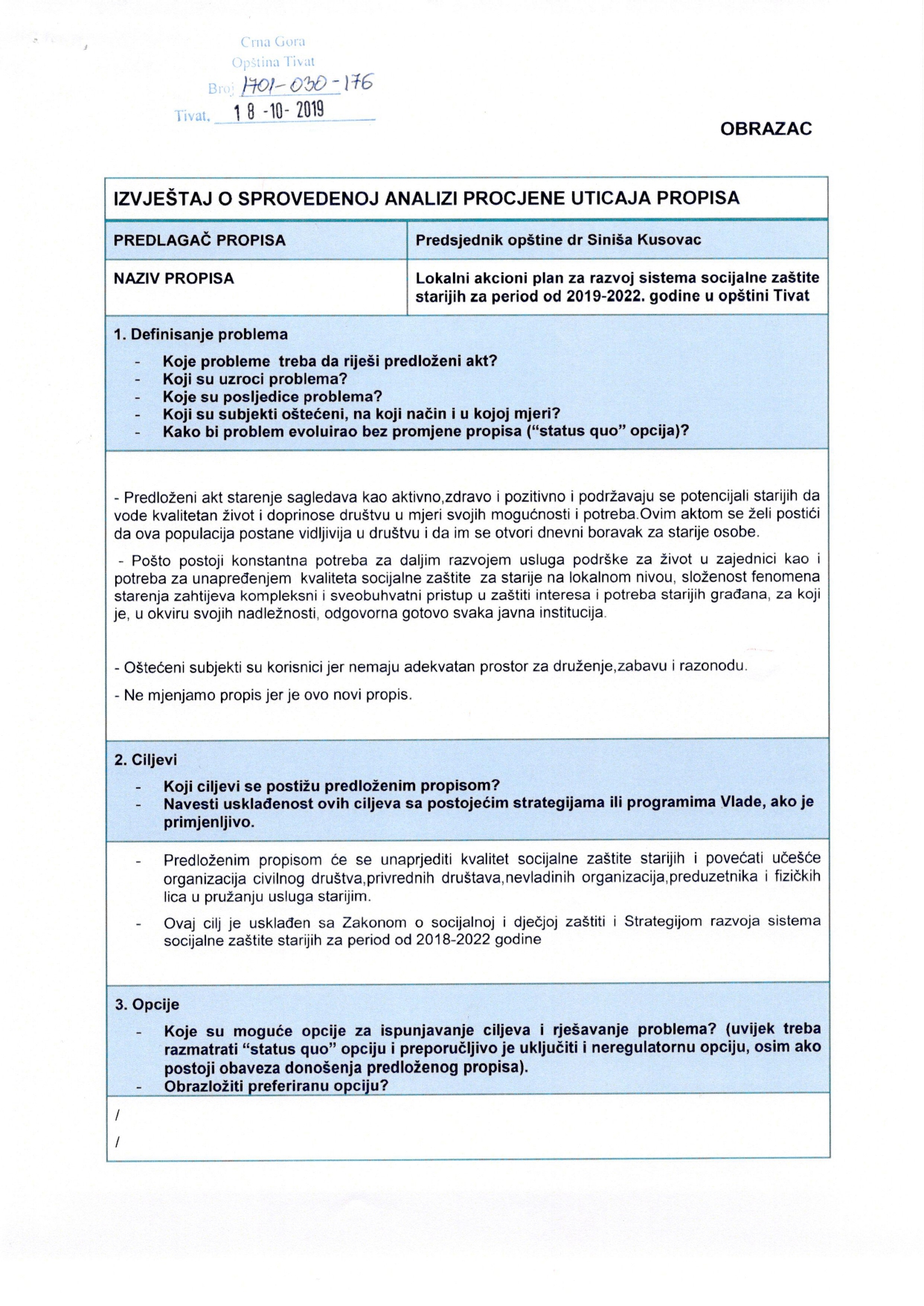 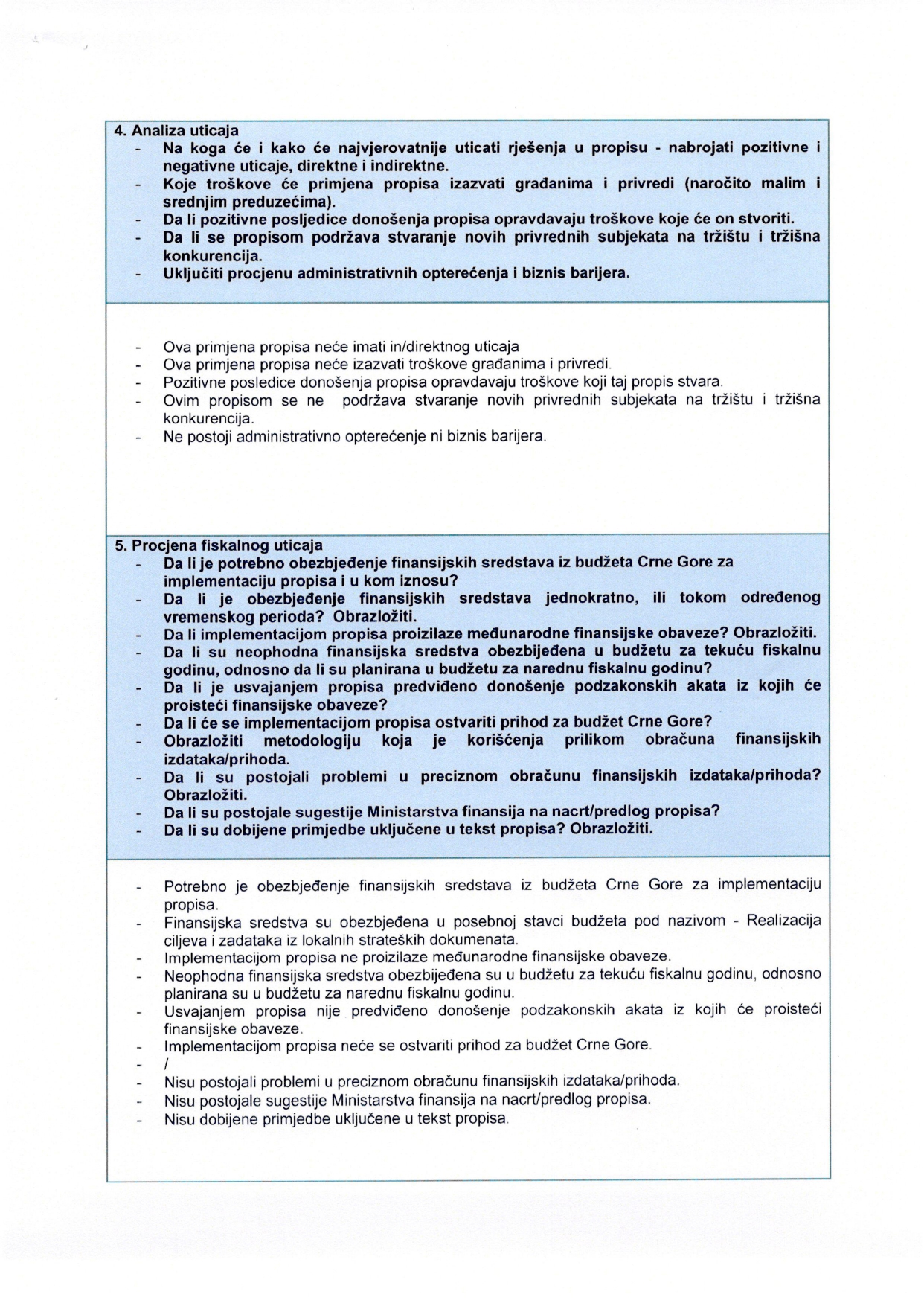 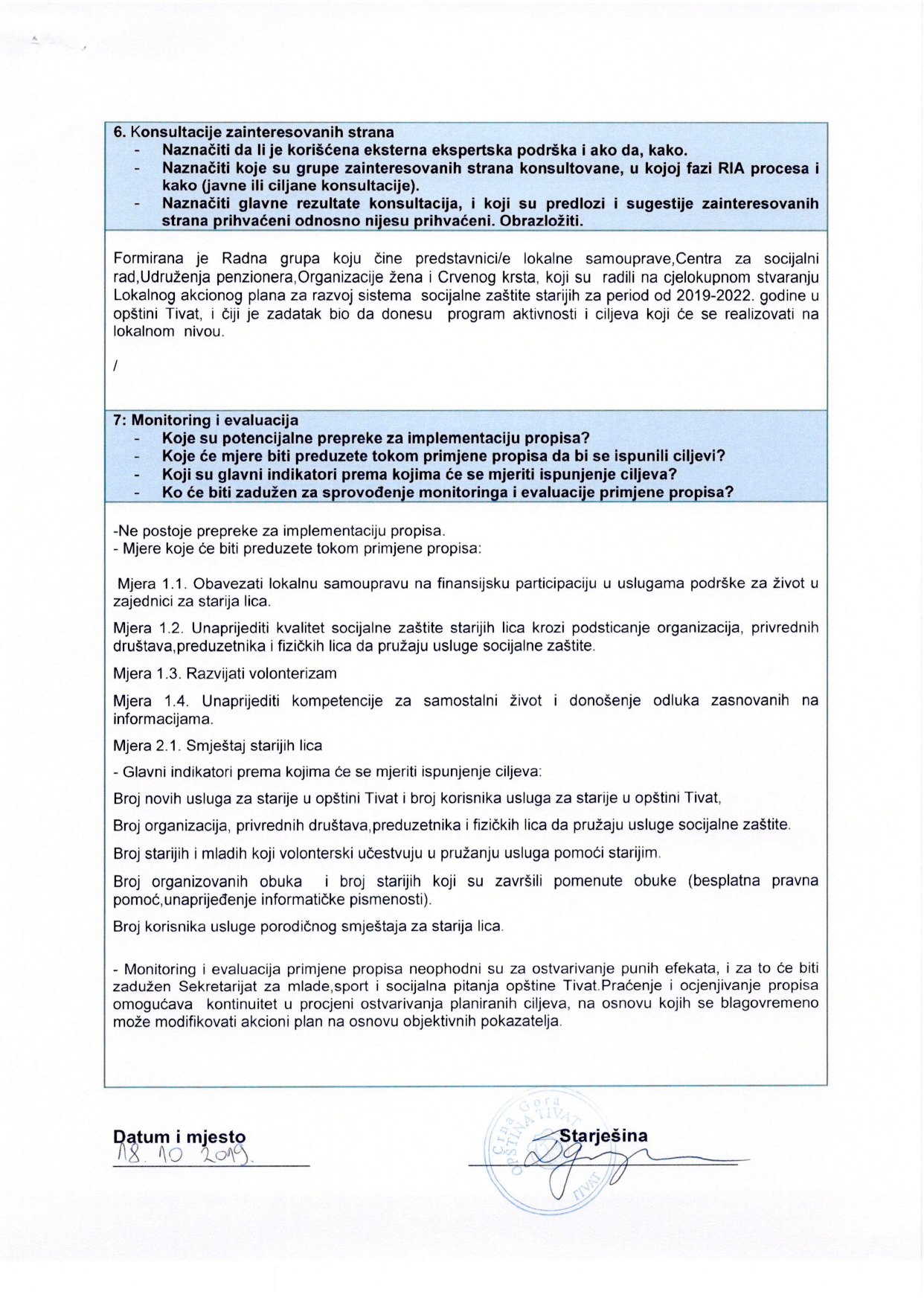 Godina rođenjaBroj penzionera1930-19351781936-19402721941-19453081946-19506601951-19556341956-19603521961-19651321966-197044197561980+2GodinaBroj osoba20-30 130-40 840-50 1050-60 560-65 965-70 1170-75 675-80 980 +3GodinaBroj ososbado 30 3 30-50 5 50-70 14 70 + 11 Opšti cilj ovog LAP-a je unaprijeđenje socijalne zaštite starijih u opštini Tivat, s integrisanim uslugama i podrškom a radi očuvanja i poboljšanja kvaliteta njihovog života.Opšti cilj ovog LAP-a je unaprijeđenje socijalne zaštite starijih u opštini Tivat, s integrisanim uslugama i podrškom a radi očuvanja i poboljšanja kvaliteta njihovog života.Opšti cilj ovog LAP-a je unaprijeđenje socijalne zaštite starijih u opštini Tivat, s integrisanim uslugama i podrškom a radi očuvanja i poboljšanja kvaliteta njihovog života.Opšti cilj ovog LAP-a je unaprijeđenje socijalne zaštite starijih u opštini Tivat, s integrisanim uslugama i podrškom a radi očuvanja i poboljšanja kvaliteta njihovog života.Opšti cilj ovog LAP-a je unaprijeđenje socijalne zaštite starijih u opštini Tivat, s integrisanim uslugama i podrškom a radi očuvanja i poboljšanja kvaliteta njihovog života.Opšti cilj ovog LAP-a je unaprijeđenje socijalne zaštite starijih u opštini Tivat, s integrisanim uslugama i podrškom a radi očuvanja i poboljšanja kvaliteta njihovog života.Posebni cilj 1: Unaprijediti socijalnu odgovornost i integrativni pristup koji omogućava podsticanje socijalne inkluzije, povećanje kvaliteta života i korišćenje kapaciteta starijih lica za samostalan život.Posebni cilj 1: Unaprijediti socijalnu odgovornost i integrativni pristup koji omogućava podsticanje socijalne inkluzije, povećanje kvaliteta života i korišćenje kapaciteta starijih lica za samostalan život.Posebni cilj 1: Unaprijediti socijalnu odgovornost i integrativni pristup koji omogućava podsticanje socijalne inkluzije, povećanje kvaliteta života i korišćenje kapaciteta starijih lica za samostalan život.Posebni cilj 1: Unaprijediti socijalnu odgovornost i integrativni pristup koji omogućava podsticanje socijalne inkluzije, povećanje kvaliteta života i korišćenje kapaciteta starijih lica za samostalan život.Posebni cilj 1: Unaprijediti socijalnu odgovornost i integrativni pristup koji omogućava podsticanje socijalne inkluzije, povećanje kvaliteta života i korišćenje kapaciteta starijih lica za samostalan život.Posebni cilj 1: Unaprijediti socijalnu odgovornost i integrativni pristup koji omogućava podsticanje socijalne inkluzije, povećanje kvaliteta života i korišćenje kapaciteta starijih lica za samostalan život.Mjera 1.1. Obavezati Lokalnu samoupravu  na finansijsku participaciju u uslugama podrške za život u zajednici za starija lica  Mjera 1.1. Obavezati Lokalnu samoupravu  na finansijsku participaciju u uslugama podrške za život u zajednici za starija lica  Mjera 1.1. Obavezati Lokalnu samoupravu  na finansijsku participaciju u uslugama podrške za život u zajednici za starija lica  Mjera 1.1. Obavezati Lokalnu samoupravu  na finansijsku participaciju u uslugama podrške za život u zajednici za starija lica  Mjera 1.1. Obavezati Lokalnu samoupravu  na finansijsku participaciju u uslugama podrške za život u zajednici za starija lica  Mjera 1.1. Obavezati Lokalnu samoupravu  na finansijsku participaciju u uslugama podrške za život u zajednici za starija lica  Indikatori za realizaciju mjere Broj novih usluga za starije u opštini Tivat; Broj korisnika usluga za starije u opštini Tivat; Indikatori za realizaciju mjere Broj novih usluga za starije u opštini Tivat; Broj korisnika usluga za starije u opštini Tivat; Indikatori za realizaciju mjere Broj novih usluga za starije u opštini Tivat; Broj korisnika usluga za starije u opštini Tivat; Indikatori za realizaciju mjere Broj novih usluga za starije u opštini Tivat; Broj korisnika usluga za starije u opštini Tivat; Indikatori za realizaciju mjere Broj novih usluga za starije u opštini Tivat; Broj korisnika usluga za starije u opštini Tivat; Indikatori za realizaciju mjere Broj novih usluga za starije u opštini Tivat; Broj korisnika usluga za starije u opštini Tivat; ZadatakRok / Vremenski okvir Rok / Vremenski okvir Rok / Vremenski okvir Odgovorni akter za realizaciju zadatka Potrebni resursi (izvor)Napraviti analizu učešća relevantnih institucija vezano za usluge socijalne zaštite za starijeIV kvartal 2019. godineIV kvartal 2019. godineIV kvartal 2019. godineOpština TivatCentar za socijalni rad TivatNVO MRSBudžet opštine TivatDonatoriMjera 1.2 Unaprijediti obezbjeđenje usluga socijalne zaštite starijih kroz podsticanje organizacija, preduzetnika, privrednih društava i fizičkih lica da pružaju usluge. Mjera 1.2 Unaprijediti obezbjeđenje usluga socijalne zaštite starijih kroz podsticanje organizacija, preduzetnika, privrednih društava i fizičkih lica da pružaju usluge. Mjera 1.2 Unaprijediti obezbjeđenje usluga socijalne zaštite starijih kroz podsticanje organizacija, preduzetnika, privrednih društava i fizičkih lica da pružaju usluge. Mjera 1.2 Unaprijediti obezbjeđenje usluga socijalne zaštite starijih kroz podsticanje organizacija, preduzetnika, privrednih društava i fizičkih lica da pružaju usluge. Mjera 1.2 Unaprijediti obezbjeđenje usluga socijalne zaštite starijih kroz podsticanje organizacija, preduzetnika, privrednih društava i fizičkih lica da pružaju usluge. Mjera 1.2 Unaprijediti obezbjeđenje usluga socijalne zaštite starijih kroz podsticanje organizacija, preduzetnika, privrednih društava i fizičkih lica da pružaju usluge. Indikatori za realizaciju mjere: Broj organizacija civilnog društva koje pružaju usluge socijalne zaštite starijim licima; Broj privatnih preduzetnika, društava i fizičkih lica koje pružaju usluge socijalne zaštite.Indikatori za realizaciju mjere: Broj organizacija civilnog društva koje pružaju usluge socijalne zaštite starijim licima; Broj privatnih preduzetnika, društava i fizičkih lica koje pružaju usluge socijalne zaštite.Indikatori za realizaciju mjere: Broj organizacija civilnog društva koje pružaju usluge socijalne zaštite starijim licima; Broj privatnih preduzetnika, društava i fizičkih lica koje pružaju usluge socijalne zaštite.Indikatori za realizaciju mjere: Broj organizacija civilnog društva koje pružaju usluge socijalne zaštite starijim licima; Broj privatnih preduzetnika, društava i fizičkih lica koje pružaju usluge socijalne zaštite.Indikatori za realizaciju mjere: Broj organizacija civilnog društva koje pružaju usluge socijalne zaštite starijim licima; Broj privatnih preduzetnika, društava i fizičkih lica koje pružaju usluge socijalne zaštite.Indikatori za realizaciju mjere: Broj organizacija civilnog društva koje pružaju usluge socijalne zaštite starijim licima; Broj privatnih preduzetnika, društava i fizičkih lica koje pružaju usluge socijalne zaštite.ZadatakRok / Vremenski okvir Rok / Vremenski okvir Rok / Vremenski okvir Odgovorni akter za realizaciju zadatka Potrebni resursi (izvor)Mapirati usluge za starije koje pružaju organizacije, preduzetnici, privredna društva i fizička lica s ciljem unapređenja planiranja, identifikcije potreba i prioriteta za održivo finansiranje ovih usluga iz sredstava javnih prihodaIV kvartal 2019. godineIV kvartal 2019. godineIV kvartal 2019. godineOpština TivatMRSBudžet opštine TivatDonatoriNapraviti analizu iz koje se vidi vrsta usluge, teritorija na kojoj se pruža usluga, broj korisnika, kapacitet pružaoca usluge, finansijski aranžman za pružanje usluge i drugi parametri koji omogućavaju uvid u kvalitet usluge.IV kvartal 2019. godineIV kvartal 2019. godineIV kvartal 2019. godineOpština TivatMRSBudžet opštine TivatDonatoriRazviti i implementirati sistem monitoringa, evaluacije i izveštavanja za pružanje usluga socijalne zaštite od sredstava javnih prihoda (iz budžeta) preko konkursa, javnih poziva i na druge načine u skladu sa zakonom.IV kvartal 2019. godineIV kvartal 2019. godineIV kvartal 2019. godineOpština TivatMRSBudžet opštine TivatDonatoriMjera 1.3. Razvijati volonterizam Mjera 1.3. Razvijati volonterizam Mjera 1.3. Razvijati volonterizam Mjera 1.3. Razvijati volonterizam Mjera 1.3. Razvijati volonterizam Mjera 1.3. Razvijati volonterizam Indikatori za realizaciju mjere:Broj starijih i mladih koji volonterski učestvuju u pružanju usluga  pomoći starijim; Indikatori za realizaciju mjere:Broj starijih i mladih koji volonterski učestvuju u pružanju usluga  pomoći starijim; Indikatori za realizaciju mjere:Broj starijih i mladih koji volonterski učestvuju u pružanju usluga  pomoći starijim; Indikatori za realizaciju mjere:Broj starijih i mladih koji volonterski učestvuju u pružanju usluga  pomoći starijim; Indikatori za realizaciju mjere:Broj starijih i mladih koji volonterski učestvuju u pružanju usluga  pomoći starijim; Indikatori za realizaciju mjere:Broj starijih i mladih koji volonterski učestvuju u pružanju usluga  pomoći starijim; ZadatakRok / Vremenski okvir Rok / Vremenski okvir Rok / Vremenski okvir Odgovorni akter za realizaciju zadatka Potrebni resursi (izvor)U saradnji sa pružaocima usluga razviti programe obuke za podsticaj starijih i mladih lica za volontersko angažovanje u svojstvu učesnika u pružanju usluga .III kvartal 2019. godineIII kvartal 2019. godineIII kvartal 2019. godineOpština TivatOmladinski klub TivatOrganizacija žena TivatUdruženje penzionera TivatMRSBudžet opštine TivatDonatori Mjera 1.4 Unaprijediti kompetencije za samostalni život i donošenje odluka Mjera 1.4 Unaprijediti kompetencije za samostalni život i donošenje odluka Mjera 1.4 Unaprijediti kompetencije za samostalni život i donošenje odluka Mjera 1.4 Unaprijediti kompetencije za samostalni život i donošenje odluka Mjera 1.4 Unaprijediti kompetencije za samostalni život i donošenje odluka Mjera 1.4 Unaprijediti kompetencije za samostalni život i donošenje odluka Unaprijediti informatičku pismenost starijih lica u saradnji sa organizacijama civilnih društava , privrednim društvima, obrazovnim institucijama i dr.Unaprijediti informatičku pismenost starijih lica u saradnji sa organizacijama civilnih društava , privrednim društvima, obrazovnim institucijama i dr.Unaprijediti informatičku pismenost starijih lica u saradnji sa organizacijama civilnih društava , privrednim društvima, obrazovnim institucijama i dr.KontinuiranoOpština TivatCentar za socijalni rad TivatBudžet opštine TivatDonatori  Informisati starija lica o pitanjima značajnim za donošenje životno važnih odluka (npr. o testamentu, raspolaganju imovinom, obezbjeđenjem usluga socijalne zaštite, zaštitom imovinskih prava i sl.) Informisati starija lica o pitanjima značajnim za donošenje životno važnih odluka (npr. o testamentu, raspolaganju imovinom, obezbjeđenjem usluga socijalne zaštite, zaštitom imovinskih prava i sl.) Informisati starija lica o pitanjima značajnim za donošenje životno važnih odluka (npr. o testamentu, raspolaganju imovinom, obezbjeđenjem usluga socijalne zaštite, zaštitom imovinskih prava i sl.) KontinuiranoOpština TivatCentar za socijalni rad TivatBudžet opštine TivatDonatori  Davanje besplatne pravne pomoći starijim licima u oblasti zdravstvene zaštite, penzisko-invalidskog osiguranja, socijalne zaštite, prevencije diskriminacije starih lica, zlostavljanja, zanemarivanja starijih lica i dr.Davanje besplatne pravne pomoći starijim licima u oblasti zdravstvene zaštite, penzisko-invalidskog osiguranja, socijalne zaštite, prevencije diskriminacije starih lica, zlostavljanja, zanemarivanja starijih lica i dr.Davanje besplatne pravne pomoći starijim licima u oblasti zdravstvene zaštite, penzisko-invalidskog osiguranja, socijalne zaštite, prevencije diskriminacije starih lica, zlostavljanja, zanemarivanja starijih lica i dr.KontinuiranoOpština TivatCentar za socijalni rad TivatBudžet opštine TivatDonatori  Posebni cilj 2: Unaprijediti sistem kvaliteta i dostupnost usluga za starija lica Posebni cilj 2: Unaprijediti sistem kvaliteta i dostupnost usluga za starija lica Posebni cilj 2: Unaprijediti sistem kvaliteta i dostupnost usluga za starija lica Posebni cilj 2: Unaprijediti sistem kvaliteta i dostupnost usluga za starija lica Posebni cilj 2: Unaprijediti sistem kvaliteta i dostupnost usluga za starija lica Posebni cilj 2: Unaprijediti sistem kvaliteta i dostupnost usluga za starija lica Mjera 2.1 Osnivanje Dnevnog boravka za  starija lica Mjera 2.1 Osnivanje Dnevnog boravka za  starija lica Mjera 2.1 Osnivanje Dnevnog boravka za  starija lica Mjera 2.1 Osnivanje Dnevnog boravka za  starija lica Mjera 2.1 Osnivanje Dnevnog boravka za  starija lica Mjera 2.1 Osnivanje Dnevnog boravka za  starija lica Indikatori za realizaciju mjere:Broj korisnika usluge Dnevnog boravka za starija licaIzrada plana o osnivanju Dnevnog boravka  za stareIndikatori za realizaciju mjere:Broj korisnika usluge Dnevnog boravka za starija licaIzrada plana o osnivanju Dnevnog boravka  za stareIndikatori za realizaciju mjere:Broj korisnika usluge Dnevnog boravka za starija licaIzrada plana o osnivanju Dnevnog boravka  za stareIndikatori za realizaciju mjere:Broj korisnika usluge Dnevnog boravka za starija licaIzrada plana o osnivanju Dnevnog boravka  za stareIndikatori za realizaciju mjere:Broj korisnika usluge Dnevnog boravka za starija licaIzrada plana o osnivanju Dnevnog boravka  za stareIndikatori za realizaciju mjere:Broj korisnika usluge Dnevnog boravka za starija licaIzrada plana o osnivanju Dnevnog boravka  za stareZadatakZadatakRok / Vremenski okvir Rok / Vremenski okvir Odgovorni akter za realizaciju zadatka Potrebni resursi (izvor)Izvršiti analizu potreba i potencijalnih resursa za razvoj usluge Dnevni boravak  za starija lica i jačati kompetencije stručnih radnika Izvršiti analizu potreba i potencijalnih resursa za razvoj usluge Dnevni boravak  za starija lica i jačati kompetencije stručnih radnika II Kvartal 2020. godine II Kvartal 2020. godine Opština TivatCentar za socijalni rad Organizacija žena TivatUdruženje penzionera TivatBudžet opštine TivatDonatoriFormirati Radne grupe za izradu plana  osnivanja Dnevnog boravka za  stareFormirati Radne grupe za izradu plana  osnivanja Dnevnog boravka za  stareI Kvartal 2020. godine I Kvartal 2020. godine Opština TivatOrganizacija žena TivatUdruženje penzionera TivatBudžet opštine TivatDonatoriMjera 2.2.Uvesti seniorsku karticu Mjera 2.2.Uvesti seniorsku karticu Mjera 2.2.Uvesti seniorsku karticu Mjera 2.2.Uvesti seniorsku karticu Mjera 2.2.Uvesti seniorsku karticu Mjera 2.2.Uvesti seniorsku karticu Obezbijediti razvoj inovativnih usluga podrške za život u  u skladu sa obezbijeđenim sredstvima iz budžeta i drugih izvora.Uvodjenje benefit kartice „Seniorska kartica“ kojom se ostvaruju popusti Obezbijediti razvoj inovativnih usluga podrške za život u  u skladu sa obezbijeđenim sredstvima iz budžeta i drugih izvora.Uvodjenje benefit kartice „Seniorska kartica“ kojom se ostvaruju popusti KontinuiranoKontinuiranoOpština TivatOrganizacija žena TivatUdruženje penzionera TivatUdruženje preduzetnikaBudžet opštine TivatDonatoriMjera 2.3. Povećati broj korisnika usluge pomoć i njega u kući starima i nemoćnim osobama (geronto domaćice)Mjera 2.3. Povećati broj korisnika usluge pomoć i njega u kući starima i nemoćnim osobama (geronto domaćice)Mjera 2.3. Povećati broj korisnika usluge pomoć i njega u kući starima i nemoćnim osobama (geronto domaćice)Mjera 2.3. Povećati broj korisnika usluge pomoć i njega u kući starima i nemoćnim osobama (geronto domaćice)Obezbijediti razvoj  usluge pomoć i njega u kući starim i nemoćnim osobama (geronto domćice) i proširiti rad na teritoriji cijele opštine KontinuiranoOpština TivatOrganizacija žena TivatBudžet opštine TivatDonatori